Introdução: Uma perspectiva diacrónica e crítica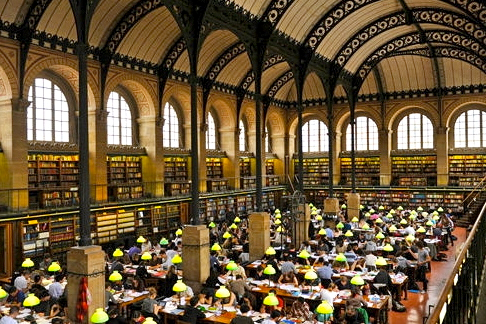 Tópico 1 (27/02 - 09/03)Neste primeiro tópico são apresentadas algumas definições importantes como introdução a esta UC. Apresenta-se igualmente uma visão histórica dos tempos que antecederam a Era da Informação em que vivemos...Convidamo-lo a ler os textos aqui apresentados e a desenvolver o conjunto de Actividades Formativas 1 que lhe permitirão verificar a compreensão das leituras feitas e irão, certamente, facilitar trabalhos futuros.Tópico 1 Fórum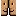 Texto 1.1 (Manual) - Introdução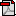 Intro pp. 7-11Texto 1.2 Texto 1.3 - Algumas definições básicas Texto 1.4 - Ciência da informação Actividades Formativas 1 Texto 1.2 (Manual) - A transição de paradigmas na era da informação. Capítulo 1 (1.1 e 1.2) Pg 12 -18.